РАЗВОЈНИ ПЛАНXIII БЕОГРАДСКЕ ГИМНАЗИЈЕза период 2019-2024. год.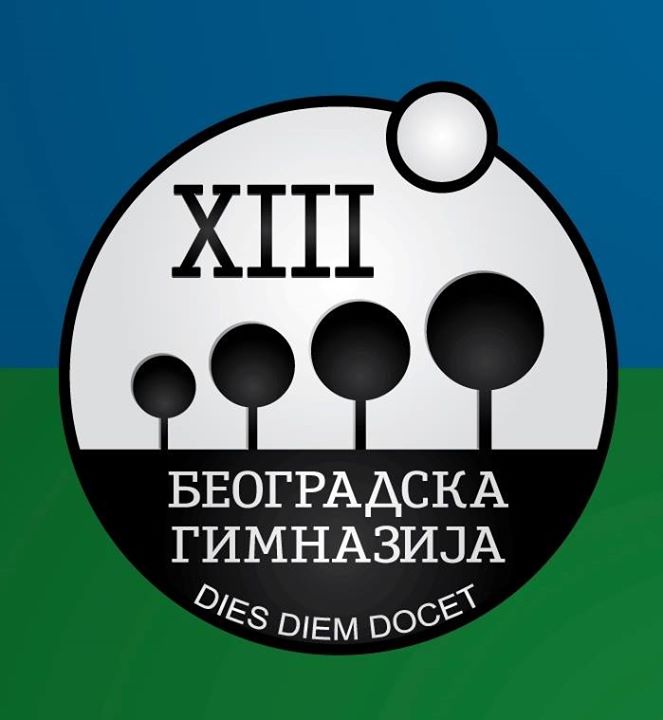 У Београду,април 2019.одлукаУВОДРазвојни план XIII београдске гимназије заснива се на објективном сагледавању потреба наставне праксе, анализи постигнућа ученика, предлозима и потребама стручних већа за област предмета, као и на основу критичке анализе:- Извештаја о спољашњем вредновању квалитета рада школе (број 611-00-02263/2015-11) и Плана за унапређивање рада XIII београдске гимназије,- Годишњих извештаја о самовредновању у претходном четворогодишњем периоду,- Селфи извештаја, којим је процењена дигитална зрелост школе.Екстерни евалуатори проценили су да XIII београдска гимназија успуњава више од високих 93% остварености свих стандарда. Похваљене су активности које представљају суштинску специфичност рада школе: богата понуда ваннаставних и факултативних активности, темељна припрема за реализацију екскурзије у иностранству, развијена размена са школама у Немачкој и Пољској, квалитетна сарадња са школама и институтицајама у окружењу, масовно учешће и успех ученика на такмичењима... Промењена парадигма самовредновања, по којој се критички кроз све кључне области процењује квалитет одређеног сегмента рада школе, даје нам целовиту слику оствареног напретка и указује на шта би требало да обратимо пажњу.У претходном петогодишњем периоду XIII београдска гимназија и њени ученици награђени су највишим признањима у домену просветног рада: Награда града Београда, Светосавска награда, Златна медаља за заслуге ("за изузетне заслуге и постигнуте резултате у просветној делатности, поводом 75 година постојања и рада"), као и бројним признањима установа из домена науке, културе и уметности. О мотивисаности ученика за квалитетан рад говори и податак о све већим успесима на такмичењима. У школској 2017/18. години, од 763 ученика која су учествовали на такмичењима, 108 је наступило на државном такмичењу, а 25 је награђено. Ученички парламент је активан иницијатор различитих хуманитарних акција и културних дешавања.Школска библиотека је истински покретач бројних културних дешавања. Једна од специфичности школе је традиционална тематска манифестација Ноћ у библиотеци, која се организује у част нове генерације матураната. 	Полазећи од наведених чињеница, пројектујемо правце даљег развоја XIII београдске гимназије за наредни петогодишњи период.Визију школе, идеал ка којем стремимо, најпотпуније описује старогрчко “калокагатија“, јединство тела и духа: са ослонцем у класичним вредностима, отварамо врата модерног света, опрезни за све игре боја и светлости које он нуди, али са настојањем да се углед у нашој школи стиче само учењем и лепим понашањем, према себи и према другима.Мисија школе је да непрестано унапређујемо свој статус заједнице оних који уче, било да су ученици или наставници, у складу са личним потребама и интересовањима. Желимо да наши ученици буду и грађани света, али и грађани Србије, који умеју да цене њену историју и традицију.Лична карта Школе     Наша школа основана је 16. 9. 1941. под именом Државна непотпуна мешовита реална гимназија на Бановом брду, у згради ОШ „Матија Бан“, данашње ОШ „Јосиф Панчић“. Имала је, као и цело наше друштво, турбулентну историју, често је мењала локације и име. У данашњој згради је од 1964. године, када је и први пут добила данашње име – XIII београдска гимназија.       Златни континуитет наше школе су изузетни успеси њених ученика и професора, који превазилазе оквире Београда, али и држава у којима је она постојала. Бројне Октобарске награде, Доситејева награда, Светосавска награда, Златна медаља за заслуге, успеси на Олимпијадама из разних области, Награда града Београда, стотине републичких и хиљаде градских награда, награда на конкурсима... Прича која се свакодневно изнова потврђује.      У новије време, школа има и веома развијену међународну сарадњу, по којој се сврстава међу најуспешније школе у држави. Шест циклуса размене са гимназијом „Стефан Жеромски“ из Вроцлава (Пољска), пет циклуса размене са гимназијом „Бертолд Брехт“ из Дармштата (Немачка), један циклус размене са ученицима из Малмеа (Шведска), један циклус размене са „Младим амбасадорима Израела“, редовни одлазак на усавршавање кинеског језика у Пекинг током летњег распуста (до сада ишло 50 ученика), прихватање ученика из Кобеа и Фукушиме (Јапан), после катастрофа које су се десиле у овим градовима, гостовање наше франкофоне позоришне трупе у Петрограду, Москви, Каунасу (Литванија), Румунији, Ла Рош сур Јону (Француска), Тунису, одлазак ученика у Волгоград поводом 75 година од Стаљинградске битке, са Клубом ОУН одлазак у Њујорк, Барселону...     Јака страна наше школе су и вананставне активности, које се из године у годину, унапређују и имају вредне континуитете. Бројне су секције и активности у школи (литерарна, позоришна, планинарска, новинарска, учење кинесог језика...) и ван школе које формирају нашу личну карту (школски конкурси, посете музејима, концерти, позоришне представе). Истичемо „Ноћ у библиотеци“, манифестацију у част одласка матураната, која је изгардила своју препознатљивост на много ширем нивоу од школског. Посебно истичемо ТРАЈАЊЕ као важну компоненту живота школе, у свим сегментима. Поред ширине, водимо рачуна и о дубини онога што радимо, како у временској, тако и у равни идеја и напора.     Изузетно је развијена сарадња са друштвеном заједницом на свим нивоима и у свим областима, а посебно смо поносни на хуманитарне активности.      Поносимо се изузетним успехом ученика на упису на факултете, као и студирањем. Основни смисао постојања гимназије тиме постиже свој најважнији исход.      Данас наша школа има око 1130 ученика и 97 запослених. Ради се у погодним условима, који се унапређују у складу са захтевима времена и са могућностима.Приоритети у остваривању образовно-васпитног радаПриоритети у остваривању образовно-васпитног рада дефинисани су на основу свеобухватне анализе рада школе и исказаних потреба стручних већа за област предмета, Ученичког парламента, Савета родитеља и Школског одбора.  унапређивање планирања и програмирања рада наставника и масовнија примена савременијих облика, метода и средстава наставног рада оснаживање наставника за примену ефикаснијих начина рада (примена метода активне наставе/учења, пројектна настава, интердисциплинарно повезивање наставних садржаја, саморегулисано учење, сврсисходна примена информационо-комуникационих технологија у настави...)праћење школских постигнућа и  напретка  ученика и школе кроз формирање базе податакаприлагођавање наставе индивидуалним потребама и могућностима ученика кроз процес индивидуализације наставеразвој вештина  управљања каријеромразвијање и унапређивање дигиталне стратегије развијање и унапређивање сарадње са основним школама у окружењуразвијање и унапређивање међународне сарадње кроз студијске посете и заједничке активности са партнерским школама и организацијамаунапређивање материјално-техничке базе наставе и услова рада школеМереМере за унапређивање доступности одговарајућих облика подршке и разумних прилагођавања и квалитета образовања и васпитања за ученике којима је потребна додатна подршкаМере превенције осипања броја ученикаМере усмерене на достизање циљева образовања и васпитања које превазилазе садржај појединих наставних предметаПланови и програмиПлан рада са талентованим и надареним ученицимаПлан стручног усавршавања наставника, директора, стручних сарадника и других запослених у школиПлан напредовања и стицања звања наставника и стручних сарадника План сарадње са другим школама, привредним друштвима и другим органима и организацијама од значаја за рад школеПрограм заштите од дискриминације, насиља, злостављања и занемаривања, као и повећања сарадње међу ученицима и родитељима, запосленима и ученицима и запосленимаПлан укључивања родитеља, односно старатеља у рад школеДруга питања од значаја за развој школеПлан међународне сарадњеАКЦИОНИ ПЛАН за остваривање приоритета према кључним областимаПроцена остварљивости планираних активности - SWOT анализаСадржајОпшти циљ мера за унапређивање подршке: Да ученици у потпуности и свеобухватно реализују своје потенцијале.Општи циљ мера за унапређивање подршке: Да ученици у потпуности и свеобухватно реализују своје потенцијале.Општи циљ мера за унапређивање подршке: Да ученици у потпуности и свеобухватно реализују своје потенцијале.Општи циљ мера за унапређивање подршке: Да ученици у потпуности и свеобухватно реализују своје потенцијале.Општи циљ мера за унапређивање подршке: Да ученици у потпуности и свеобухватно реализују своје потенцијале.Општи циљ мера за унапређивање подршке: Да ученици у потпуности и свеобухватно реализују своје потенцијале.Општи циљ мера за унапређивање подршке: Да ученици у потпуности и свеобухватно реализују своје потенцијале.Општи циљ мера за унапређивање подршке: Да ученици у потпуности и свеобухватно реализују своје потенцијале.мера/циљмера/циљактивностизадужена особавреме реализацијеевалуацијаевалуацијаевалуацијамера/циљмера/циљактивностизадужена особавреме реализацијеочекивани исходвремеособаопштеОрганизовање часова додатне и допунске наставе -планирање часова -праћење реализације-евалуација ефеката -предметни наставници-одељ.старешинеКонтинуирано, током наст. годинеУченици унапређују  ефекте учења (боље оцене, успех на такмичењу)класиф. периодиПедагошки колегијумопштеОрганизовање часова припремна наставаЗа полагање испитапредметни наставникпо потребиУченик је положио августпред.наст.одељ.стар.општеОрганизовање часова припремна наставаЗа припрему за факултетпредметни наставникпо потребиуписао жељени фак.07/09.пред.наст.одељ.стар.ндивидуализованеМере за пружање индивидуалне подршке ученицима који заостају у учењуПраћење оцењивања-одељ.старешинеконтинуираноУченик је са пројектованим успехом савладао градивокласиф.периодипред.наст.ндивидуализованеМере за пружање индивидуалне подршке ученицима који заостају у учењуЕвидентирање ученика који слабије напредујуИнд. саветодавни радПримена психолошких инструмената-психолози-педагогпо потребиУченик је са пројектованим успехом савладао градивокласиф.периодиодељ.стар.ндивидуализованеМере прилагођавањa начина рада за ученике који имају језичку баријеруЕвидентирање ученикаИзрада Педагошког профилаИзрада Плана подршкеРеализација ПланаЕвалуација -СТИО тим-Тим за ИОП-1 за конкретног ученикапо потребиУченик је превазишао језичку баријеру и успешно савладао наставне предметепрема плану ИОП-тимаПедагошки колегијум. Тим за ИОП-1ндивидуализованеМере прилагођавањa услова у којима се реализује образовно-васпитни рад за ученике са проблемима у чулном/локомоторном функционисању-Евидентирање потреба-Израда плана прилагођавања простора и услова рада у учионици/кабинетима-СТИО тим-Тим за ИОП-1 за конкретног ученикапо потребиУченику су обезбеђени оптимални услови за учешће у О-В раду у школипрема плану ИОП-тимаПедагошки колегијум, Тим за ИОП-1ндивидуализованеМере прилагођавањa услова у којима се реализује образовно-васпитни рад за ученике са проблемима у чулном/локомоторном функционисању-Сарадња са надлежним службама (ГО Чукарица, здрав.установе...)директорпо потребиУченику су обезбеђени оптимални услови за учешће у О-В раду у школипрема плану ИОП-тимаПедагошки колегијум, Тим за ИОП-1Општи циљ мера превенције: Дугорочна унутрашња мотивација ученика да упишу и успешно заврше XIII београдску гимназијуОпшти циљ мера превенције: Дугорочна унутрашња мотивација ученика да упишу и успешно заврше XIII београдску гимназијуОпшти циљ мера превенције: Дугорочна унутрашња мотивација ученика да упишу и успешно заврше XIII београдску гимназијуОпшти циљ мера превенције: Дугорочна унутрашња мотивација ученика да упишу и успешно заврше XIII београдску гимназијуОпшти циљ мера превенције: Дугорочна унутрашња мотивација ученика да упишу и успешно заврше XIII београдску гимназијуОпшти циљ мера превенције: Дугорочна унутрашња мотивација ученика да упишу и успешно заврше XIII београдску гимназијуОпшти циљ мера превенције: Дугорочна унутрашња мотивација ученика да упишу и успешно заврше XIII београдску гимназијуЦиљ / активносткорацизадужена особавреме реализацијеевалуацијаевалуацијаевалуацијаЦиљ / активносткорацизадужена особавреме реализацијеочекивани исходвремеособаПромоција рада школеФормирање Тима за промоцију школе и израда плана активности (ученици, наставници и стручни сарадници)Директор,координатор Тимасептембар сваке шк.године-Формиран Тим -Дефинисан план активностиIX сваке шк.год.директорПромоција рада школеПосете основним школама у окружењу и разговори са ученицима завршних разредаТим за промоцијуфебруар-април сваке шк.године-ученици основних школа заинтересовани и мотивисаниНакон реализа-цијеДиректорСавет родит.Уч.парламентПромоција рада школеОтварање врата школе за заинтересоване ученике и њихове родитељеДиректор,Тим за промоцијуаприл-мај сваке шк.године-реализована манифестација Отворена врата XIIIНакон реализа-цијеДиректорСавет родит.Уч.парламентПромоција рада школеУчешће школе на манифестацијама: -Сајам науке-Сајам образовања-пројекти локалне заједнице...Тим за промоцију,предметни професориу складу са календаром манифестација-Школа се успешно представила јавностиНакон реализа-цијеДиректорСавет родит.Уч.парламентШк.одборПромоција рада школеКонтинуирано и правовремено извештавање јавности о раду школе,  успесима ученика и професораДиректор,предметни професориконтинуираноРедовно се ажурира сајт школе, профили школе на друштв. мрежама и огласне табле у школиКласи-фика-циони периодиДиректорСавет родит.Уч.парламентУнапрађевиње квалитета наставе и ваннаставних активностиКонтинуирано унапређивање образовно-васпитног рада кроз примену иновативних метода, облика и средстава радаСтручна већа за област предметаконтинуирано-Висока мотивација наставника за примену иновација-Успех ученикаКласи-фика-циони периодиДиректорПедагошки колегијумПодршка ученицимаПраћење адаптације новоуписаних ученика и правовремено реаговање у ситуацијама успорене адаптацијеОд.стареш.,Предм.настав.Струч. службаконтинуираноУченици су успешно адаптирани на нову школску срединуКласи-фика-циони периодиДиректорПедагошки колегијум Подршка ученицимаПраћење успеха ученика I-IV разреда и правовремена подршка у превазилажењу неуспеха у школском раду и учењуОд.стареш.,Предм.настав.Струч. службаконтинуираноУочени проблеми у савладавању наставног градива се ефикасно превазилазеКласи-фика-циони периодиДиректорПедагошки колегијумОпшти циљ мера: Подстицати контунитет развијања и унапређивања квалитета рада у школи.Општи циљ мера: Подстицати контунитет развијања и унапређивања квалитета рада у школи.Општи циљ мера: Подстицати контунитет развијања и унапређивања квалитета рада у школи.Општи циљ мера: Подстицати контунитет развијања и унапређивања квалитета рада у школи.Општи циљ мера: Подстицати контунитет развијања и унапређивања квалитета рада у школи.Општи циљ мера: Подстицати контунитет развијања и унапређивања квалитета рада у школи.Општи циљ мера: Подстицати контунитет развијања и унапређивања квалитета рада у школи.Општи циљ мера: Подстицати контунитет развијања и унапређивања квалитета рада у школи.мера/циљмера/циљактивностизадужена особавреме реализацијеевалуацијаевалуацијаевалуацијамера/циљмера/циљактивностизадужена особавреме реализацијеочекивани исходвремеособаИницијални и годишњи тестови примењују се у процесу планирања наставе Иницијални и годишњи тестови примењују се у процесу планирања наставе -анализа постигнућа учен.-прилагођавање мес.план.-индивидуализација наст. -руков.стр.већа-струч.сарадницисептембар сваке шк.годинеИндивидуализација, подр.учењу и унапр. постигнућа ученикакласиф. периодиПедагошки колегијумСмањити изостајање ученикаСмањити изостајање ученика-усвајање инт. правилника-интензивирање сарад.са род.директородељењ.старешинеконтинуиранобр. изостанака уч. се константно смањујекласиф. периодиСавет родитељаРазвијање и унапређивање дигиталне стратегијеРазвијање и унапређивање дигиталне стратегијеопремање и фун. коришћење средстава у рачунар. кабинету -рук.стручног већа-директордо септембра сваке шк.год.рач.каб. оптимално и функц. опремљен,класиф. периодиПедагошки колегијумРазвијање и унапређивање дигиталне стратегијеРазвијање и унапређивање дигиталне стратегијенабавка софтвера у складу са планом и програмом рачунарст. и информатике и других наставних предмета-стручна већа за област предмета-директордо септембра сваке шк.годинерач.каб. оптимално опремљен, софтвери у функцији наставекласиф. периодиПедагошки колегијумРазвијање и унапређивање дигиталне стратегијеРазвијање и унапређивање дигиталне стратегијеувођење ес-дневникадиректорпрема планууведен ес-дневниккрај ш.г.Савет род.Развијање и унапређивање дигиталне стратегијеРазвијање и унапређивање дигиталне стратегијепрофесионални развој запослених у области ИКТ-а-струч.в. рач.и инф.-Тим за СУконтинуиранореализоване обуке за примену ИКТ у н.након реализац.Педагошки колегијумРазвијање и унапређивање дигиталне стратегијеРазвијање и унапређивање дигиталне стратегијеразматрање увођења специјализ. информ. одељењадиректор, наставничко већепрема плануодлука на основу темељне анализе након реализац.Педагошки колегијумРазвијање и унапређивање дигиталне стратегијеРазвијање и унапређивање дигиталне стратегијесамовредновање креоз Селфишкол. координаторпрема планубољи резул.самовр.након р.Т.за самоврПројектна настава и управљање пројектимаФормирање тима за управљање пројектимаизрада плана и програма рада Тимадиректор, наставничко већемај 2019.именовани чланови,усвојен план раданакон реализац.Педагошки колегијумПројектна настава и управљање пројектимаИнформисње наставника о могућностима које нуде програми/институц.Обезбедити стручну подршку у информисању и обуци запосленихТим за управљање пројектимааприл  2019.наставници  информисани и учествују у пројект.у току важења раз. пл.Педагошки колегијумПројектна настава и управљање пројектимаПримена  eTwinning портала у циљу спровођења различитих врста пројеката/програма-обука наставника-реализација пројеката-евалуација пројекатастручна већа, директор, Тим за управљање пројектимапериод важења развојног плананаставници мотивисани за активно учешће у пројектимау току важења развојног планастручни сарадници, директорПројектна настава и управљање пројектимаСтруч усаврш.наст. из обл. управљ. пројектимаизбор и реализација обука на нивоу школеТим за СУТим за упр.пројек.период важења РПреализоване најмање две обуке  након реализ.Педагошки колегијумПројектна настава и управљање пројектимаПрипрема и имплемент. пројеката у сарадњи са друг. шк./институцијама (Фондација Темпус, пројекат Еразмус+)-израда и реализација пројеката са партнерима-праћење и евалуација ефеката-директор-Тим за управљање пројектимапериод важења развојног плана-реализовани прој. позитивно оцењени -ширење мреже партнеранакон реализа-цијеПедагошки колегијумОпшти циљ Плана: Перманентно квалитативно и квантитативно унапређивање подршке талентованим и надареним ученицима.Општи циљ Плана: Перманентно квалитативно и квантитативно унапређивање подршке талентованим и надареним ученицима.Општи циљ Плана: Перманентно квалитативно и квантитативно унапређивање подршке талентованим и надареним ученицима.Општи циљ Плана: Перманентно квалитативно и квантитативно унапређивање подршке талентованим и надареним ученицима.Општи циљ Плана: Перманентно квалитативно и квантитативно унапређивање подршке талентованим и надареним ученицима.Општи циљ Плана: Перманентно квалитативно и квантитативно унапређивање подршке талентованим и надареним ученицима.Општи циљ Плана: Перманентно квалитативно и квантитативно унапређивање подршке талентованим и надареним ученицима.циљ/активносткорацизадужена особавреме реализацијеевалуацијаевалуацијаевалуацијациљ/активносткорацизадужена особавреме реализацијеочекивани исходвремеособаУнапређивање квалитета наставе(обавезни и изборни предмети)диференцијација наставе кроз рад у хомогеним и хетерогеним групама, индивидуализација наставе и учења, пројектна настава...-предметни наставници-стручни сараднициконтинуирано током школске годиненастава је прилагођена индивидуалним образ.потребама и могућностима уч.континуирано током школске годинеПедагошки колегијум,директорБогаћење понуде и унапређивање квалитета ваннаставних активности и програма-испитивање интересовања ученика-увођење секција и других облика ваннаставног рада-промоција резултата рада у оквиру ваннаставних активности-одељењски старешина- предметни наставници-стручни сарадници-директорконтинуирано током школске годинеПонуда и квалитет ваннаставних активности прилагођени су потребама и интересовањима ученикакласифик.периодиПедагошки колегијум,Ученички парламент,Савет родитељаУнапредити пружање додатне подршке даровитим ученицима израдом и реализацијом ИОП-а 3-идентификација даровитих ученика-саветодавни рад са родитељима ученика предложеног за ИОП 3-формирање Тима за израду ИОП-а 3-праћење напредовања ученика укљученог у ИОП 3-одељењски старешина-стручни сарадници- предметни наставнициконтинуирано током школске годинеученици који раде по ИОП-3 перманентно напредују у складу са очекиваним исходима.континуирано током школске годинеПедагошки колегијумПружање могућности за акцелерацију-саветодавни рад са учеником-саветодавни рад са родитељима-израда психолошког профила личности-утврђивање нивоа инт.способ.-праћење ефеката-одељењски старешина-стручни сарадници- предметни наставницитоком школске годинеученици континуирано напредују у складу са планомкласифик.периодидиректор,родитељи,Педагошки колегијумОпшти циљ Плана СУ: Унапређивање нивоа стручних, педагошких, комуникацијских, дигиталних (...) компетенција.Општи циљ Плана СУ: Унапређивање нивоа стручних, педагошких, комуникацијских, дигиталних (...) компетенција.Општи циљ Плана СУ: Унапређивање нивоа стручних, педагошких, комуникацијских, дигиталних (...) компетенција.Општи циљ Плана СУ: Унапређивање нивоа стручних, педагошких, комуникацијских, дигиталних (...) компетенција.Општи циљ Плана СУ: Унапређивање нивоа стручних, педагошких, комуникацијских, дигиталних (...) компетенција.Општи циљ Плана СУ: Унапређивање нивоа стручних, педагошких, комуникацијских, дигиталних (...) компетенција.Општи циљ Плана СУ: Унапређивање нивоа стручних, педагошких, комуникацијских, дигиталних (...) компетенција.Општи циљ Плана СУ: Унапређивање нивоа стручних, педагошких, комуникацијских, дигиталних (...) компетенција.циљ/активностциљ/активносткорацизадужена особавреме реализацијеевалуацијаевалуацијаевалуацијациљ/активностциљ/активносткорацизадужена особавреме реализацијеочекивани исходвремеособаПланирање стручног усавршавања на нивоу школе и на нивоу стручних већаПланирање стручног усавршавања на нивоу школе и на нивоу стручних већа-анализа потреба-израда личних планова СУ-израда општег плана СУ-руководиоци стручних већа,-руководилац Тимајун-септембарсваке шк.год.Струч. усавршав. унапређује наставу и компетнције нас.крај школске годинепедагошки колегијумСтручно усавршавање  у складу са личним плановима професионалног развоја који се заснивају на процени и праћењу личних компетенција и приоритетним областимаСтручно усавршавање  у складу са личним плановима професионалног развоја који се заснивају на процени и праћењу личних компетенција и приоритетним областима-праћење реализације личних планова СУ-ажурирање евиденције СУ-анализа ефеката примене стечених знања и вештина-извештавањенаставник, председник стручног већа, стручни сарадници, педагошки колегијумпочетак школске годинеЛични проф. развој заснован је на К1-4 и пропис. П1-5 у циљу побољш. квалитета наставе и рада у ш.крај школске годинеруководилац ТимаСтручно усавршавање на нивоу школе:развијање компетенције за подршку развоју личности детета и ученика (К3)-анализа потреба-организовање семинара -примена-анализанаставници, ОС, стручни сарадниципериод важења развојног планаКвалитетна подршка развоју личности ученика у складу са потреб.токомреализације развојног планастручни сарадници, педагошки колегијумСтручно усавршавање на нивоу школе:развијање компетенције за  комуникацију и сарадњу (К4)-организовање семинара -примена-анализанаставници, стручни сарадниципериод важења разв. планаКвал. комуникац. и стална сарадња на свим нивоиматокомреализације разв. планастручни сарадници, пед. кол.Стручно усавршавање на нивоу школе:развијање ИКТ вештина и обука за њихову примену у настави-организовање семинара -примена-анализачлан Тима, наставник рачунарс. и информ.период важења разв. планаДигиталне стратег. се квалитетно спроводетокомреализације разв. планадиректор,пед. кол.Стручно усавршавање на нивоу школе:обука за спровођење активне наставе, пројектне наставе, саморегулисаног учења, тематског приступа, учења ван установе, предузетништва...-анализа потреба-организовање семинара -примена у школској пракси-анализанаставници,    руководиоци стручних већа,  стручни сарадници, педагошки колегијум. директор.период важења развојног плана-висока образ. постигнућа уч., -избор, израда, прилагођавање и употреба уџбеника, другог дид-мет. матер.у току периода важења развојног планастручни сарадници, педагошки колегијум, директор.Стручно усавршавање на нивоу школе:обука за примену школског законодавства-организовање обукесекретар школе, помоћници директ.по потребиусвојено на обуци се и примењујепосле реал.секретар шк.директорСтручно усавршавање на нивоу школе:семинари и обуке у организацији МПН-одговор на јавни позив-учешће на обуци и анализа ефеката применедиректор, наставн. и струч.сарадниципо јавном позиву МПНреализована обукапосле реал.Педагошки колегијумСтручно усавршавање на нивоу школе:интерно СУ-према интерн. правилникупредметни наставн.континуираноиспуњен план СУпосле реал.педагогОпшти циљ Плана:  Наставници и стручни сарадници реализују индивидуалне планове напредовања у струци и стицања звања.Општи циљ Плана:  Наставници и стручни сарадници реализују индивидуалне планове напредовања у струци и стицања звања.Општи циљ Плана:  Наставници и стручни сарадници реализују индивидуалне планове напредовања у струци и стицања звања.Општи циљ Плана:  Наставници и стручни сарадници реализују индивидуалне планове напредовања у струци и стицања звања.Општи циљ Плана:  Наставници и стручни сарадници реализују индивидуалне планове напредовања у струци и стицања звања.Општи циљ Плана:  Наставници и стручни сарадници реализују индивидуалне планове напредовања у струци и стицања звања.Општи циљ Плана:  Наставници и стручни сарадници реализују индивидуалне планове напредовања у струци и стицања звања.циљ/активносткорацизадужена особавреме реализацијеевалуацијаевалуацијаевалуацијациљ/активносткорацизадужена особавреме реализацијеочекивани исходвремеособаИндивидуално планирање напредовања и стицања звања наставника и стручних сарадника-ажурирање базе интерног и екстернног стручног усавршавања-израда индивидуалних планова стручног усавршавања и напредовања у звању-Тим за СУ-предметни наставници-стручни сараднициконтинуирано током школске годинеНаставници и стр.сарадници остварују звања у струци у складу са личним плановима стручног усавршавањанакон реализованихактивностиДиректор,Педагошки колегијум,Школски одборНапредовање у звању наставника и стручних сарадника-анализа могућности за напредовање у звању на нивоу Тима за СУ-прикупљање доказа и аплицирање-спровођење процедура у складу са правилником-напредовање у звању наставника и стручних сарадника-Тим за СУ-наставник/стручни сарадник-директор-спољни сараднициконтинуирано током школске годинеНаставници и стр.сарадници напредују у звању у складу са индивидуалним планом и актуелним Правилникомнакон реализованихактивностиДиректор,Педагошки колегијум,Школски одборПодршка у раду са приправницима-планирање менторског рада са приправником-планирање и реализација заједничких активности-евалуација рада приправника-директор-секретар школе-наставник ментор-стручни сараднициконтинуирано током школске годинеПриправници се квалитетно оспособљавају за позив и успешно пролазе процедуру полагања испита за лиценцунакон реализованихактивностиДиректор,Наставнич. већеПедагошки колегијумОпшти циљ Плана: Постављање школе у средиште културног и образовног живота локалне заједнице и перманентно побољшавање материјалних оквира за унапређивање свих сегмената рада школе.Општи циљ Плана: Постављање школе у средиште културног и образовног живота локалне заједнице и перманентно побољшавање материјалних оквира за унапређивање свих сегмената рада школе.Општи циљ Плана: Постављање школе у средиште културног и образовног живота локалне заједнице и перманентно побољшавање материјалних оквира за унапређивање свих сегмената рада школе.Општи циљ Плана: Постављање школе у средиште културног и образовног живота локалне заједнице и перманентно побољшавање материјалних оквира за унапређивање свих сегмената рада школе.Општи циљ Плана: Постављање школе у средиште културног и образовног живота локалне заједнице и перманентно побољшавање материјалних оквира за унапређивање свих сегмената рада школе.Општи циљ Плана: Постављање школе у средиште културног и образовног живота локалне заједнице и перманентно побољшавање материјалних оквира за унапређивање свих сегмената рада школе.Општи циљ Плана: Постављање школе у средиште културног и образовног живота локалне заједнице и перманентно побољшавање материјалних оквира за унапређивање свих сегмената рада школе.циљ/активносткорацизадужена особавреме реализацијеевалуацијаевалуацијаевалуацијациљ/активносткорацизадужена особавреме реализацијеочекивани исходвремеособаИнтензивирање и продубљивање сарадње са основним школамаОрганизовање заједничких састанака стручних већа са суседним основним школама, Састанци разредних старешина са наставницима осн.школаа, Сарадња стручних сарадника (библиотекара, психолога, педагога), Размена позитивних искустава у организацији и дидактичко-методичким решењима наставе и ваннаставних активносзиДиректор,стручни сарадници, руководиоци стручних већаПрема Годишњем плану рада школе за текућу школску годину -дефинисани  планови активности-размењена искуства служе као покретач унапређивања рада-извештајиТоком школске годинеДиректорДаље развијање и унапређење сарадње са локалном заједницомФормирање тима за сарадњу са локалном заједницомДиректор,одабрани професор Школска 2019/20.Записници, извештајиКрај школске године.Тим, директорРазвијање културе предузетништваОрганизовање предавања о значају предузетништва, истицање добрих примера, учешће на такмичењима,контакти са успешним фирмама, међународним представништвимаТим за међународну сарадњу, директор, руководиоци стручних већа,стручни сараднициТоком читавог периодаИзвештај Крај школске годинеТим, директорОпшти циљ Програма: Стварање атмосфере безбедног окружења, толеранције и међусобног уважавања.Општи циљ Програма: Стварање атмосфере безбедног окружења, толеранције и међусобног уважавања.Општи циљ Програма: Стварање атмосфере безбедног окружења, толеранције и међусобног уважавања.Општи циљ Програма: Стварање атмосфере безбедног окружења, толеранције и међусобног уважавања.Општи циљ Програма: Стварање атмосфере безбедног окружења, толеранције и међусобног уважавања.Општи циљ Програма: Стварање атмосфере безбедног окружења, толеранције и међусобног уважавања.Општи циљ Програма: Стварање атмосфере безбедног окружења, толеранције и међусобног уважавања.циљ / активност корацизадужена особавреме реализац.евалуацијаевалуацијаевалуацијациљ / активност корацизадужена особавреме реализац.очекивани исходвремеособаРазвијање и неговање различитости и културе понашања у оквиру наставних и ваннаставних активностиПримерене садржаје у оквиру редовне наставе и ваннаставних активности искористити у сврху остварења циља активностиТим за заштиту од дискриминације, насиља, злостављања и занемаривањаКонтинуирано, у току наставне годинеУ школи се препознаје атмосфера толеранције и сарадње Класификациони периодиДиректор,Савет род.Шк.одборПодизање нивоа свести и повећање сензибилитета свих за препознавање дискриминације, насиља, злостављања, занемаривања, трговине људима-организовање разговора на нивоу одељењских заједница ученика-организовање јавних трибина-тематске представе о безбедности и заштити ученикаТим за заштиту од дискриминације, насиља, злостављања и занемаривањаКонтинуирано, у току наставне годинеУ шк.год. органи-зоване су најмање:-2 трибине-2 предавања-10 разговораКласификациони периодиДиректор,Савет род.Шк.одборУнапређивање компетенција свих субјеката за препознавање и превазилажење проблема дискриминације, насиља, злостављања, занемаривања, трговине људима-обуке наставника и ученика за ненасилну комуникацију и конструктивно решавање конфликатаТим за заштиту од дискриминације, насиља, злостављања и занемаривањаКонтинуирано, у току наставне годинеУ периоду реализације плана организоване су најмање:- 2 обуке за наставнике -2 обуке за ученике Класификациони периодиДиректор,Уч.парламентПед.колегијумДефинисање процедура и поступака заштите ученика од дискриминације, насиља, злостављања, занемаривања, трговине људима-доследно праћење прописа и регулатива (МПН)-умрежавање свих кључних носилаца превенције насиља (Сав. род., Шк.одбор, Уч.парл., Н. веће)Тим за заштиту од дискриминације, насиља, злостављања и занемаривањаКонтинуирано, у току наставне годинеПрописане су јасне процедуре за заштиту од насиља, усклађене са актима МПНКласификациони периодиДиректор,Уч.парламентСавет род.Шк.одборИнтервенција у случају сазнања да је било који облик дискриминације, насиља, злостављања, занемаривања, трговине људима реализован-опажање или добијање информ.-прекид-заустављање-смиривање ситуац.-процена нивоа ризика-информисање родитеља и надлежних служби-договор о заштитним мерама-праћење ефеката предузетих мераТим за заштиту од дискриминације, насиља, злостављања и занемаривањаКонтинуирано, у току наставне годинеЕфекти примењене интервенције су позитивни и трајни.Класификациони периодиДиректор,Уч.парламентСавет род.Наставн.већеОпшти циљ укључивања родитеља, односно старатеља у рад XIII београдске гимназије: Подстицање свеукупног развоја сваког појединачног ученика, развијање његових стваралачких и радних капацитета, као и унапређивање подстицајне школске средине. Општи циљ укључивања родитеља, односно старатеља у рад XIII београдске гимназије: Подстицање свеукупног развоја сваког појединачног ученика, развијање његових стваралачких и радних капацитета, као и унапређивање подстицајне школске средине. Општи циљ укључивања родитеља, односно старатеља у рад XIII београдске гимназије: Подстицање свеукупног развоја сваког појединачног ученика, развијање његових стваралачких и радних капацитета, као и унапређивање подстицајне школске средине. Општи циљ укључивања родитеља, односно старатеља у рад XIII београдске гимназије: Подстицање свеукупног развоја сваког појединачног ученика, развијање његових стваралачких и радних капацитета, као и унапређивање подстицајне школске средине. Општи циљ укључивања родитеља, односно старатеља у рад XIII београдске гимназије: Подстицање свеукупног развоја сваког појединачног ученика, развијање његових стваралачких и радних капацитета, као и унапређивање подстицајне школске средине. Општи циљ укључивања родитеља, односно старатеља у рад XIII београдске гимназије: Подстицање свеукупног развоја сваког појединачног ученика, развијање његових стваралачких и радних капацитета, као и унапређивање подстицајне школске средине. Општи циљ укључивања родитеља, односно старатеља у рад XIII београдске гимназије: Подстицање свеукупног развоја сваког појединачног ученика, развијање његових стваралачких и радних капацитета, као и унапређивање подстицајне школске средине. Циљ / активносткорацизадужена особавреме реализацијеевалуацијаевалуацијаевалуацијаЦиљ / активносткорацизадужена особавреме реализацијеочекивани исходвремеособаУнапређивање непосредног учешћа представника родитеља у раду школе (Савет родитеља, Школски одбор, активи и тимови)Израда плана и програма рада Савета родитеља, Шк.одбора, стручних актива и тимова у којима су чланови представници родитеља ученика директорПрема Годишњем плану рада школе за текућу школску годину -дефинисани  планови активности-формирани органи раде у складу са закономпрема Годиш. плану рада школепредседник Савета родитељаУнапређивање сарадње са одељењским саветима родитељаОрганизовање одељењских родитељских састанака (по потреби у проширеном саставу) на којима се родитељи упознају са предавачима, наст.програмом и методичким специфичностима наст. предметаодељењке старешинепрви родитељски састанак у текућој школској години-реализован родитељски састанак -написани записнициоктобар текуће шк.год.директор,Савет родитељаУнапређивање сарадње са одељењским саветима родитељаУпознавање родитеља са предвиђеним и могућим ваннаставним и факултативним активностима, с циљем подстицања сугестија и евентуалне партиципације родитеља у њиховој реализацији (проналажење спонзора и донатора, као и други облици подршке)одељењске старешине,предметни наставнициконтинурано, на родитељским састанцима, путем огласне табле и сајта школеРеализовани родитељски састанци.Редовно се ажурира сајт школе, профили школе на друштвеним мрежама и огласне табле у школитоком наставне годинеПедагошки колегијум,председник Савета родитељаУнапређивање партиципације родитеља у раду школеПодстицање родитеља да дају предлоге и сугестија у вези са акцијама и активностима у школи, као и за успостављање сарадње са потенцијалним партнерима, сарадницима, донаторима...директор, одељењске старешинеконтинуираноПредлоге и сугестије родитеља разматрају надлежни органи у школи и предузимају акције за њихову реализацију.током школске годинедиректор,Савет родитеља,Школски одборУнапређивање партиципације родитеља у раду школеУкључивање родитеља у реализацију ваннаставних и факултативних активности у школидиректор,координатори активностиконтинуираноРодитељи гостују на манифестацијама, приредбама, представама, јавним предавањима...након реализ. активн.Председник Савета родитељаОпшти циљ: Унапређивање и промоција специфичних вредности у раду школе.Општи циљ: Унапређивање и промоција специфичних вредности у раду школе.Општи циљ: Унапређивање и промоција специфичних вредности у раду школе.Општи циљ: Унапређивање и промоција специфичних вредности у раду школе.Општи циљ: Унапређивање и промоција специфичних вредности у раду школе.Општи циљ: Унапређивање и промоција специфичних вредности у раду школе.Општи циљ: Унапређивање и промоција специфичних вредности у раду школе.Општи циљ: Унапређивање и промоција специфичних вредности у раду школе.циљ / активност циљ / активност корацизадужена особавреме реализац.евалуацијаевалуацијаевалуацијациљ / активност циљ / активност корацизадужена особавреме реализац.очекивани исходвремеособаПружање подршке ученицима у избору факултета/будућег занимањаПружање подршке ученицима у избору факултета/будућег занимањаИзрада плана и програма каријерног вођењаПримена психолошких инструменатаИндивидуални саветодавни радПредавања и трибине за ученике (са гостовањем представника факултета)ПсихолозиОдељењске старешинеУ читавом периодуУч. 3. и 4. разреда дефинишу избор занимања и упознају се са програмима рада факултета.Крај  школске годинеДиректорНаставничко већеБиблиотекаПопуларисање библиотеке и читањаСарадња са Ученичким парламентом (УП): набавка нових наслова, постављање полице са пригодним насловима у „Клуб 13“БиблиотекариУ читавом периодуИзвештај о раду библиотеке и УП,сајт, фејсбук, инстаграмКрај  школске годинеБиблиотекар,Професор задужен за рад са УПБиблиотекаЈачање утицаја библиотеке на наставни процесФормирање ускоспецијализованих одељења библиотеке у кабинетимабиблиотекари, наставници који користе кабинетеУ читавом периодуИзвештаји о раду стручних већа и библиотекеКрај школске годинеРуководиоци стручних већаБиблиотекаДоринос настави страних језикаПреводилачке радионице у библиотециБиблиотекари, наставници страних језикаУ читавом периодуИзвештаји о радуКрај школске годинеБиблиотекари,Руководиоци стручних већаБиблиотекаРазвијање читалачких навика Унапређивање система информисања читалаца о новим насловима  и активностима (сајт, фејсбук, инстаграм...) и израда електронске базе свих књигаБиблиотекариШколска 2019/20.Нови наслови промовисани на сајту и дру.мреж.Ел.база књига се функционално користиКрај школске годинеБиблиотекариБиблиотекаПодршка ученицимаПрезентација ученичких постигнућаБиблиотекари, стручна већаТоком читавог периодаИзвештаји, прилози за сајт, инстаграм, фејсбукКрај школске годинеБиблиотекари, професори БиблиотекаПромоција тематске и пројектне наставеКонтинуирано организовање манифестације „Ноћ у библиотеци“   Библиотекари, сви наставнициМај сваке школске годинеИзвештајКрај школске годинеБиблиотекари, директор, професориБиблиотекаУнапређивање међународне сарадњеБиблиотека као место промоције и осмишљавања  садржаја међународне сарадњеБиблиотекари, професори задужени за међународну сарадњуТоком читавог периодаИзвештајиКрај школске годинеТим за међун. сарадњу, библиотекари, директорОпшти циљ међународне сарадње и студијских путовања: Развијање интелектуалне радозналости, обогаћивање опште културе упознавањем страних култура, неговање пријатељстава са другим поднебљимаОпшти циљ међународне сарадње и студијских путовања: Развијање интелектуалне радозналости, обогаћивање опште културе упознавањем страних култура, неговање пријатељстава са другим поднебљимаОпшти циљ међународне сарадње и студијских путовања: Развијање интелектуалне радозналости, обогаћивање опште културе упознавањем страних култура, неговање пријатељстава са другим поднебљимаОпшти циљ међународне сарадње и студијских путовања: Развијање интелектуалне радозналости, обогаћивање опште културе упознавањем страних култура, неговање пријатељстава са другим поднебљимаОпшти циљ међународне сарадње и студијских путовања: Развијање интелектуалне радозналости, обогаћивање опште културе упознавањем страних култура, неговање пријатељстава са другим поднебљимаОпшти циљ међународне сарадње и студијских путовања: Развијање интелектуалне радозналости, обогаћивање опште културе упознавањем страних култура, неговање пријатељстава са другим поднебљимаОпшти циљ међународне сарадње и студијских путовања: Развијање интелектуалне радозналости, обогаћивање опште културе упознавањем страних култура, неговање пријатељстава са другим поднебљимациљ / активносткорацизадужена особавреме реализацијеевалуацијаевалуацијаевалуацијациљ / активносткорацизадужена особавреме реализацијеочекивани исходвремеособаФормирање саветодавног Тима за међународну сарадњу и студијска путовањаРедовни састанци на којима ће се разматрати идеје, као и искуства,Предлог плана за сваку школску годинуПрофесори учесници размена, директор, библиотекариСваке школске годинеРедовно информисање наставничког већа, извештај о раду ТимаГодиш. извештај о раду школеИзабрани представник ТимаИзрада документа са дефинисаним критеријумима за избор ученика учесника размене или студијског путовањаЗатражити мишљење Ученичког парламента, Наставничког већа и савета родитељаИзрада и усвајање ПравилникаПримена ПравилникаИзвештавањеТим за међународну сарадњуШколске 2019/2020. године6 месеци пре сваког путовања објављен конкурс за ученике; избор ученика према дефинисаним критеријумимаОд септемб. 2019.Директор, помоћници директора, Ученички парламентДаље развијање међународне сарадње, уз учвршћивање актуелне сарадње, успостављање трајности сарадњеУ оквиру сваке размене пронаћи могућности да се она продуби, прошири и има што дужи континуитет. Успостављати контакте са нашим конзуалрним представништвима, као и са конзуларним представништима у БеоградуПрофесори учесници размене, директор, Тим за међународну сарадњуТоком школске године, у складу са приликамаПотписани споразуми о међународној сарадњи, извештаји о сваком појединачном путовањуТоком читавог периодаТим за међународну сарадњуПовезивање међународне сарадње са наставом, пре активности и после путовањаИндивидуално и по стручним већима искористити путовања да се да импулс ученичкој радозналости на часовимаСви професориТоком школске годинеИзвештај стручног већа, припреме за часовеКрај школске годинеДиректорПредстављање међународне сарадње локалној заједници и медијимаПредузети иницијативу да се изузетни моменти понуде медијима.Гостовање по суседним основним школама, писање сценарија и прављења филма о досадашњој међународној сарадњиУчеснициТоком школске годинеФилмови, изложбе фотографија, сајт, инстаграм, фејсбукТоком школске годинеДиректор, помоћници директоракључнаобластциљ променесадржај активностиносиоцивремеевалуацијаевалуацијаевалуацијакључнаобластциљ променесадржај активностиносиоцивременосиоцивремекритеријум/доказПрограмирање, планирање и извештавањеУнапредити рад школе у домену програмирања, планирања и извештавањаиУнапредити информисање родитеља и заинтересоване јавности о реализованим активностимаСа акцентом на исходе:1.1.3.1.1.4.1.1.5.1.3.1.1.3.2.1.3.3.1.3.4.Формирање годишњих и оперативних планова и програма, у складу са Правилником, образовним стандардима, специфичностима наставних предмета и специфичностима одељењаПредметни професори и одељењске старешинеМесечни планови: континуирано током школске годинеСтручни сараднициМесечно, током наставне годинеАрхивирани годишњи и оперативни планови и програми испуњавају постављене критеријумеПрограмирање, планирање и извештавањеУнапредити рад школе у домену програмирања, планирања и извештавањаиУнапредити информисање родитеља и заинтересоване јавности о реализованим активностимаСа акцентом на исходе:1.1.3.1.1.4.1.1.5.1.3.1.1.3.2.1.3.3.1.3.4.У годишњим и оперативним плановима наставних предмета предвидети начине прилагођавања рада специфичностима одељења и ученикаПредметни професори и одељењске старешинеМесечни планови: континуирано током школске годинеСтручни сараднициМесечно, током наставне годинеАрхивирани годишњи и оперативни планови и програми испуњавају постављене критеријумеПрограмирање, планирање и извештавањеУнапредити рад школе у домену програмирања, планирања и извештавањаиУнапредити информисање родитеља и заинтересоване јавности о реализованим активностимаСа акцентом на исходе:1.1.3.1.1.4.1.1.5.1.3.1.1.3.2.1.3.3.1.3.4.Дефинисати начине извештавања о планираним и реализованим образовно-васпитним и факултативним садржајимаПедагошки колегијумсептембардиректорКласификациони периоди током наставне године-Записници стручних већа, Наставничког већа, Школског одбора, Савета родитеља, Ученичког парламентаПрограмирање, планирање и извештавањеУнапредити рад школе у домену програмирања, планирања и извештавањаиУнапредити информисање родитеља и заинтересоване јавности о реализованим активностимаСа акцентом на исходе:1.1.3.1.1.4.1.1.5.1.3.1.1.3.2.1.3.3.1.3.4.Селектовати и ажурирати базу извештаја о активностима ученика и наставника школе на интернет презентацијиДиректор,Задужени наставнициКонтинуирано током школске годинеСавет родитељаКласификациони периоди током наставне године-Ажуриран сајт школе-Доступна архива ел.извештаја о раду школекључнаобластциљ променесадржај активностиносиоцивремеевалуацијаевалуацијаевалуацијакључнаобластциљ променесадржај активностиносиоцивременосиоцивремекритеријум/доказ2. Настава и учењеПрилагођавати наставу индивидуалним потребама и могућностима ученика кроз процес индивидуализаци-је наставеиОснаживати наставнике за примену ефикаснијих начина рада Са акцентом на исходе:2.2.1.2.2.2.2.2.3.2.2.6.и стандарде 2.3.2.4.2.5. Оспособљавати ученике да сами себи постављају циљеве учења кроз:- континуиран рад на часовима редовне наставе, -организовање предавања,-креативно-едукативне радионице  -предметни наставници-стручни сараднициКонтинуира-но током школске године-управа школе-Тим за самовредно-вањеконтинуирано током школске године-Записници Наставничког већа и одељењских већа-Извештај о самовредновању-Протоколи  са посећених часова2. Настава и учењеПрилагођавати наставу индивидуалним потребама и могућностима ученика кроз процес индивидуализаци-је наставеиОснаживати наставнике за примену ефикаснијих начина рада Са акцентом на исходе:2.2.1.2.2.2.2.2.3.2.2.6.и стандарде 2.3.2.4.2.5. Прилагодити рад на часу и наставне материјале образовно-васпитним потребама ученика и специфичностима одељења -предметни наставници-стручни сараднициКонтинуира-но током школске године-управа школе-Тим за самовредно-вањеконтинуирано током школске године-Записници Наставничког већа и одељењских већа-Извештај о самовредновању2. Настава и учењеПрилагођавати наставу индивидуалним потребама и могућностима ученика кроз процес индивидуализаци-је наставеиОснаживати наставнике за примену ефикаснијих начина рада Са акцентом на исходе:2.2.1.2.2.2.2.2.3.2.2.6.и стандарде 2.3.2.4.2.5. На часовима интензивирати примену метода активне наставе/учења, пројектну наставу, интердисциплинарно повезивање наставних садржаја, саморегулисано учење, сврсисходну примену информационо-комуникационих технологија у настави... -стручна већа-предметни наставници-стручни сараднициКонтинуира-но током школске године-Педагошки колегијумконтинуирано током школске године-Записници стручних већа-Припреме за час-Наставни материјали и продукти рада уч.-Протоколи  са посећених часова2. Настава и учењеПрилагођавати наставу индивидуалним потребама и могућностима ученика кроз процес индивидуализаци-је наставеиОснаживати наставнике за примену ефикаснијих начина рада Са акцентом на исходе:2.2.1.2.2.2.2.2.3.2.2.6.и стандарде 2.3.2.4.2.5. На часовима подстицати ученике да образложе како су дошли до решења-предметни наставнициКонтинуира-но током школске године-управа школе-стручни сараднициконтинуирано током школске године-Припреме за час-Протоколи са посећених часова2. Настава и учењеПрилагођавати наставу индивидуалним потребама и могућностима ученика кроз процес индивидуализаци-је наставеиОснаживати наставнике за примену ефикаснијих начина рада Са акцентом на исходе:2.2.1.2.2.2.2.2.3.2.2.6.и стандарде 2.3.2.4.2.5. Оспосбљавати ученике да процењују свој напредак у учењу коришћењем различитих метода и техника-предметни наставнициКонтинуира-но током школске године-управа школе-стручни сараднициконтинуирано током школске године-Припреме за час-Протоколи са посећених часова-Извештај о самовредновању2. Настава и учењеПрилагођавати наставу индивидуалним потребама и могућностима ученика кроз процес индивидуализаци-је наставеиОснаживати наставнике за примену ефикаснијих начина рада Са акцентом на исходе:2.2.1.2.2.2.2.2.3.2.2.6.и стандарде 2.3.2.4.2.5. Подстицањем рада у тимовима/паровима/групама, када год је то могуће, остварити већу интеракцију на релацији ученик-наставник и ученик-ученик-предметни наставници-стручни сараднициконтинуирано током школске године-управа школе-стручни сараднициконтинуирано током школске године-Извештај о самовредновањукључнаобластциљ променесадржај активностиносиоцивремеевалуацијаевалуацијаевалуацијакључнаобластциљ променесадржај активностиносиоцивременосиоцивремекритеријум/доказ3. Образовна постигнућаПодстицати образовно-васпитна постигнућа ученикаСа акцентом на исходе:3.2.1., 3.2.3., 3.2.4., 3.2.5., 3.2.7., 3.2.8.Интензивирати праксу додатне и  допунске наставе-предметни наставнициКонтинуирано, током школске године-управа школе-стручни сараднициКонтинуирано, током школске годинеПротоколи са посећених часова3. Образовна постигнућаПодстицати образовно-васпитна постигнућа ученикаСа акцентом на исходе:3.2.1., 3.2.3., 3.2.4., 3.2.5., 3.2.7., 3.2.8.Утврдити потребу за пружањем додатне подршке слабијим и надареним ученицима и направити планове рада са њима за наставне предмете у којима се уочи потреба-предметни наставници и одељењске старешине-Стручни тим за инклузивно образовањеКонтинуирано, током школске годинестручни сараднициКонтинуирано, током школске године-Психолошки мерни инструменти-Протоколи и евиденција о раду са ученицима4. Подршка ученицимаКонтинуирано  подстицати лични, образовни, професионални и социјални развој ученика и  развој вештина  управљања каријеромСа акцентом на исходе:4.1.1.4.2.1.4.2.2.4.2.3.4.2.4.4.3.5.Организовати програме / активности за развијање социјалних вештина (конструктивно решавање проблема, ненасилна комуникација…).-предметни наставници,-стручни сараднициКонтинуирано, током школске годинестручни сараднициКонтинуирано, током школске године-Извештаји и записници4. Подршка ученицимаКонтинуирано  подстицати лични, образовни, професионални и социјални развој ученика и  развој вештина  управљања каријеромСа акцентом на исходе:4.1.1.4.2.1.4.2.2.4.2.3.4.2.4.4.3.5.На основу праћења укључености ученика у ваннаставне активности и интересовања ученика, утврдити понуду ваннаставних активности.-одељењски старешина, -стручни сараднициконтинуирано, током школске годинестручни сараднициКонтинуирано, током школске годинеПедагошка документација стручних сарадника4. Подршка ученицимаКонтинуирано  подстицати лични, образовни, професионални и социјални развој ученика и  развој вештина  управљања каријеромСа акцентом на исходе:4.1.1.4.2.1.4.2.2.4.2.3.4.2.4.4.3.5.Реализовати активности и пројекте којима се промовишу здрави стилови живота, права детета, заштита човекове околине и одрживи развој.-управа школе-стручни сарадници-тимовиконтинуирано, током школске годинеуправа школеКонтинуирано, током школске године-Извештаји и записници 4. Подршка ученицимаКонтинуирано  подстицати лични, образовни, професионални и социјални развој ученика и  развој вештина  управљања каријеромСа акцентом на исходе:4.1.1.4.2.1.4.2.2.4.2.3.4.2.4.4.3.5.Подстицати професионални развој ученика, односно каријерно вођење и саветовање.-одељењски старешина -стручни сараднициконтинуирано, током школске године-управа школе-одељењска већаКонтинуирано, током школске године-Психолошки мерни инструментикључнаобластциљ променесадржај активностиносиоцивремеевалуацијаевалуацијаевалуацијакључнаобластциљ променесадржај активностиносиоцивременосиоцивремекритеријум/доказ5.ЕтосУ школи је развијена сарадња на свим нивоимаРезултати ученика и наставника се подржавају и промовишуСарадња са основним школама у окружењу се константно развија и унапређујеСа акцентом на исходе:5.1.1.5.1.3.5.3.1.и стандарде: 5.2. 5.4.Успех сваког појединца, групе или одељења прихвата се и промовише (на сајту школе, друштвеним мрежама, инфо-монитору, огласним таблама, школским свечаностима) као лични успех и успех школе.-директор-задужени наставникНепосредно након постигнутог успеха-Педагошки колегијум-Школски одборпо реализованим активностима-фотографије на сајту школе, -записници, -извештаји надлежних инспекција5.ЕтосУ школи је развијена сарадња на свим нивоимаРезултати ученика и наставника се подржавају и промовишуСарадња са основним школама у окружењу се константно развија и унапређујеСа акцентом на исходе:5.1.1.5.1.3.5.3.1.и стандарде: 5.2. 5.4.Интензивирање подршке раду Ученичког парламента и ученичких организација-задужени наставникконтинуирано, током школске годинеУправа школе и Педагошки колегијумконтинуирано, током школске године-Предлози УП су подржани и реализовани-записници УП5.ЕтосУ школи је развијена сарадња на свим нивоимаРезултати ученика и наставника се подржавају и промовишуСарадња са основним школама у окружењу се константно развија и унапређујеСа акцентом на исходе:5.1.1.5.1.3.5.3.1.и стандарде: 5.2. 5.4.Интензивирати сврсисходније укључивање родитеља у живот и рад школе-директор-стручни сараднициконтинуирано, током школске године-Савет родитељаКласификацио-ни периоди-записници СР-прилози за сајт школе5.ЕтосУ школи је развијена сарадња на свим нивоимаРезултати ученика и наставника се подржавају и промовишуСарадња са основним школама у окружењу се константно развија и унапређујеСа акцентом на исходе:5.1.1.5.1.3.5.3.1.и стандарде: 5.2. 5.4.Интензивирањем посета угледним часовима и анализом примера добре наставне праксе у оквиру стручних већа, унапредити сарадњу наставника у иновирању наставесви запослениконтинуирано, током школске годинеУправа школе и Педагошки колегијумконтинуирано, током школске године-припреме за угледне часове,-записници-протоколи са посећених часова5.ЕтосУ школи је развијена сарадња на свим нивоимаРезултати ученика и наставника се подржавају и промовишуСарадња са основним школама у окружењу се константно развија и унапређујеСа акцентом на исходе:5.1.1.5.1.3.5.3.1.и стандарде: 5.2. 5.4.У сарадњи са основним школама у окружењу, формирати базе примера добре наставне, односно васпитно-образовне праксе управа школеконтинуирано, током школске годинеУправа школе и Педагошки колегијумпо реализованим активностима-прилози за сајт школе,-извештаји о реализованим активностима-фотографије-видео-записикључнаобластциљ променесадржај активностиносиоцивремеевалуацијаевалуацијаевалуацијаевалуацијакључнаобластциљ променесадржај активностиносиоцивременосиоцивремекритеријум/доказкритеријум/доказ6.Организација рада школе, управљање људским и материјалним ресурсимаУнапређивање материјално-техничке базе наставе и услова рада школеРазвијање и унапређивање дигиталне стратегијеРазвијање и унапређивање међународне сарадње кроз студијске посете и заједничке активности са партнерским школама и организацијамаСа акцентом на исходе:6.1.3.6.1.4.6.1.5.6.2.1.6.2.5.6.2.6.и стандарде:6.3.6.4.6.5.6.6.Сви запослени унапређују свој план професионалног деловања-директор-Тим за СУконтинуираноПедагошки колегијумКласификацио-ни периоди-записници Т.за СУ-наставници напредују у звању-записници Т.за СУ-наставници напредују у звању6.Организација рада школе, управљање људским и материјалним ресурсимаУнапређивање материјално-техничке базе наставе и услова рада школеРазвијање и унапређивање дигиталне стратегијеРазвијање и унапређивање међународне сарадње кроз студијске посете и заједничке активности са партнерским школама и организацијамаСа акцентом на исходе:6.1.3.6.1.4.6.1.5.6.2.1.6.2.5.6.2.6.и стандарде:6.3.6.4.6.5.6.6.Директор обезбеђује оптимално коришћење материјално-техничких ресурса и унапређује сарадњу са другим установама, привредним и непривредним организацијама и локалном заједницом -директор -Стручна већаконтинуирано-управа школе -Наставничко веће -Школски одборКласификацио-ни периоди-извештаји о реализованим часовима и посетама-извештај о самовредновању-извештаји о реализованим часовима и посетама-извештај о самовредновању6.Организација рада школе, управљање људским и материјалним ресурсимаУнапређивање материјално-техничке базе наставе и услова рада школеРазвијање и унапређивање дигиталне стратегијеРазвијање и унапређивање међународне сарадње кроз студијске посете и заједничке активности са партнерским школама и организацијамаСа акцентом на исходе:6.1.3.6.1.4.6.1.5.6.2.1.6.2.5.6.2.6.и стандарде:6.3.6.4.6.5.6.6.Наставници континуирано користе расположиве ресурсе у циљу побољшања квалитета наставе.-директор -Стручна већаконтинуирано-управа школе -Наставничко веће -Школски одборКласификацио-ни периоди-извештаји о реализованим часовима и посетама-извештај о самовредновању-извештаји о реализованим часовима и посетама-извештај о самовредновању6.Организација рада школе, управљање људским и материјалним ресурсимаУнапређивање материјално-техничке базе наставе и услова рада школеРазвијање и унапређивање дигиталне стратегијеРазвијање и унапређивање међународне сарадње кроз студијске посете и заједничке активности са партнерским школама и организацијамаСа акцентом на исходе:6.1.3.6.1.4.6.1.5.6.2.1.6.2.5.6.2.6.и стандарде:6.3.6.4.6.5.6.6.Директор развија мрежу међународне сарадње и подстиче пројекте усмерене на развој кључних компетенција за целоживотно учење ученика и наставника; школа се развија као заједница целоживотног учења.-управа школе-стручни сарадници-предметни наставнициконтинуирано-Педагошки колегијум-Савет родитеља-Школски одборКласификацио-ни периоди-извештаји о реализованим активностима и посетама-фотографије-прилози за сајт школе-извештаји о реализованим активностима и посетама-фотографије-прилози за сајт школе6.Организација рада школе, управљање људским и материјалним ресурсимаУнапређивање материјално-техничке базе наставе и услова рада школеРазвијање и унапређивање дигиталне стратегијеРазвијање и унапређивање међународне сарадње кроз студијске посете и заједничке активности са партнерским школама и организацијамаСа акцентом на исходе:6.1.3.6.1.4.6.1.5.6.2.1.6.2.5.6.2.6.и стандарде:6.3.6.4.6.5.6.6.Естетски и функционално уређење школског дворишта и учионица на 2. и 3. спрату школе-управа школе-спољни сараднициУ складу са пројектованим финансијским планом-Наставничко веће-Школски одборНакон реализованих активности-извештаји-фотографије-извештаји-фотографије6.Организација рада школе, управљање људским и материјалним ресурсимаУнапређивање материјално-техничке базе наставе и услова рада школеРазвијање и унапређивање дигиталне стратегијеРазвијање и унапређивање међународне сарадње кроз студијске посете и заједничке активности са партнерским школама и организацијамаСа акцентом на исходе:6.1.3.6.1.4.6.1.5.6.2.1.6.2.5.6.2.6.и стандарде:6.3.6.4.6.5.6.6.Естетски и функционално уређење и опремање Клуба 13 и школског дворишгта-Ученики парл.-управа школеУ складу са пројектованим финансијским планом-управа школе -Школски одборНакон реализованих активностиКлуб 13 и шк.двориште се функционално користеКлуб 13 и шк.двориште се функционално користеинтерна проценаинтерна проценаS (Strengths): Снаге, предности школе-углед који школа има континуирано расте-интенција ка сталном унапређивању и обогаћивању свих видова наставе-богата и разноврасна понуда квалитетних ваннаставних садржаја-квалитетан наставнички кадар, усмерен ка перманентном стручном усавршавању, међусобној сарадњи и примени савремених и иновативних поступака у настави -унапређивање сарадње између свих актера и чинилаца школског живота-усмереност ка сталном унапређивању методичке базе наставе (опремање учионица и кабинета, бежични интернет...)-квалитетна парадигма самовредновања-богато искуство студијских размена ученика са гимназијама у Дармштату, Вроцлаву, Израелу-учешће у међународним пројектима…W (Weaknesses): Слабости, недостаци школе-преобимни и неусаглашени наставни програми-недостатак адекватних уџбеника за поједине наставне предмете-оптимално опремање свих учионица и кабинета захтева велика финансијска средстваекстерна проценаекстерна проценаO (Opportunities): Шансе, прилике, могућности из окружења-отвореност ГО Чукарица за подршку и сарадњу-сарадња са научним институцијама (Центар за таленте, ИС Петница, факултети и научни институти Београдског универзитета, Институт Конфуције...)-сарадња са установама културе-сарадња са друштвеним и хуманитарним организацијама-сарадња са основним и средњим школама у окружењу-сарадња са потенцијалним донаторима-наклоност родитеља ученика и отвореност за сарадњу-примена СЕЛФИ инструмента за  самовредновање -примена расположивих дигиталних платформи и софтвера за унапређивање рада школеT (Threats): Претње и ризици из окружења-општа друштвено-економска ситуација, која може неповољно да се одрази на реализацију плана унапређивања материјално-техничке базе наставе, развијање студијске размене ученика, наступе ученика на такмичењима и смотрама у земљи и иностранству, смањење могућности за квалитетно стручно усавршавање наставника... -непознанице у вези са реформом гимназије и увођењем опште матуре стварају бојазан код потенцијаних будућих гимназијалаца и њихових родитеља